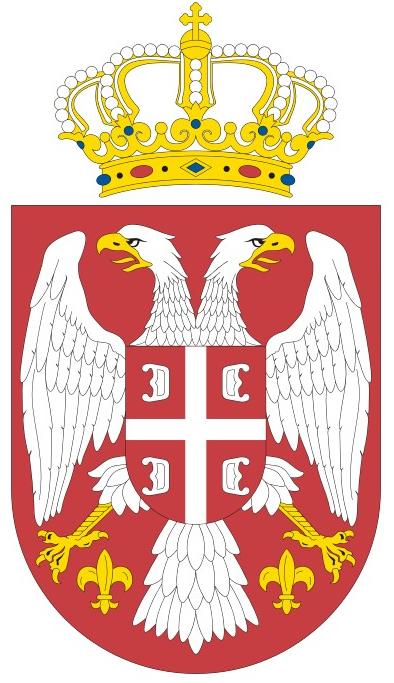 КОНКУРСНA ДОКУМЕНТАЦИЈAМИНИСТАРСТВО ПОЉОПРИВЕДЕ, ШУМАРСТВА И ВОДОПРИВРЕДЕ – УПРАВА ЗА АГРАРНА ПЛАЋАЊАБулевар краља Александра 84, БеоградЈАВНА НАБАВКА–  услуге физичко - техничког обезбеђења за објекат Управе за аграрна плаћања у Булевару, Михајла Пупина 113, Нови Београд  –ЈАВНА НАБАВКА МАЛЕ ВРЕДНОСТИЈНМВ број 9/2019август 2019. годинеНа основу чл. 39. и 61. Закона о јавним набавкама („Сл. гласник РС” бр. 124/2012, 14/2015 и 68/2015, у даљем тексту: Закон), чл. 6. Правилника о обавезним елементима конкурсне документације у поступцима јавних набавки и начину доказивања испуњености услова („Сл. гласник РС”, број 86/2015), Одлуке о покретању поступка јавне набавке број 404-02-39/2019-07 и Решења о образовању комисије за јавну набавку број 404-02-39/2019-07, припремљена је:КОНКУРСНА ДОКУМЕНТАЦИЈАЈавна набавка мале вредности за услуге физичко – техничког обезбеђења у објекту Управе за аграрна плаћања у Булевару Михајла Пупина 113, Нови БеоградЈНМВ 9/2019 Конкурсна документација садржи:На основу члана 39 став 1., 55. став 1. тачка 2. и 57. став 1. Закона о јавним набавкама, Министарство пољопривреде, шумарства и водопривреде – Управа за аграрна плаћања, Булевар краља Александра 84, Београд упућује    ПОЗИВЗА ПОДНОШЕЊЕ ПОНУДЕ1. Позивамо вас да поднесете понуду у поступку јавне набавке мале вредности за доделу уговора за набавку услуга физичко - техничког обезбеђења у објекту Управе за аграрна плаћања у Булевару Михајла Пупина 113, Нови Београд, а за потребе наручиоца, Министарства пољопривреде, шумарства и водопривреде – Управа за аграрна плаћања, са седиштем у Београду, Булевар краља Александра 84.Врста наручиоца: органи државне управе.Интернет страница Управе за аграрна плаћања је: www.uap.gov.rs. 2. Врста поступка и врста предмета јавне набавке: јавна набавка мале вредности, ЈНМВ 9/2019, набавка услуга.3. Предмет јавне набавке: услуга физичко - техничког обезбеђењa, шифра из Општег речника набавки је 79710000 (услуге обезбеђења). Јавна набавка није обликована по партијама.4. Понуда се припрема и подноси у складу са позивом за подношење понуде и конкурсном документацијом.5. Крајњи рок за подношење понуда  је 5.9.2019. године до 10:00 часова.6. Понуду доставити у затвореној и запечаћеној коверти на којој су на предњој страни написани текст „ПОНУДА - НЕ ОТВАРАЈ“, назив, број јавне набавке за коју се подноси понуда и назив наручиоца. На полеђини коверте читко написати назив и адресу понуђача, број телефона, е-mail адресу, као и име и презиме лица за контакт. Понуђачи понуде подносе лично на писарници Управе за аграрна плаћања или поштом на адресу Министарство пољопривреде, шумарства и водопривреде - Управa за аграрна плаћања, Булевар краља Александра 84, Београд.7. Понуђач сноси све трошкове везане за припрему и достављање понуде.8. Понуда са варијантама није дозвољена.9. Отварање понуда извршиће се дана 5.9.2019. године са почетком у 11:00 часова у просторијама Управе за аграрна плаћања у Београду, Булевар краља Александра 84.Овлашћени представник понуђача који присуствује отварању понуда предаје оверено и потписано пуномоћје пре почетка отварања понуда, које мора гласити на особу која присуствује отварању понуда (ако није законски заступник).10. Избор најповољније понуде:Одлука о додели уговора ће се донети применом критеријума најнижа понуђена цена за вршење услуга на месечном нивоу за редовне потребе Наручиоца (радним данима Наручиоца од 07:00 до 19:00 часова). У случају када постоји 2 (две) или више понуда са истом понуђеном ценом, уговор ће се доделити понуђачу који понуди мању цену радног сата у случају ванредне потребе Наручиоца. 11. Одлука о додели уговора донеће се у року од 10 (десет) дана од дана отварања понуда и биће објављена на Порталу јавних набавки и интернет страници Управе за аграрна плаћања у року од 3 (три) дана од дана доношења.Наручилац је дужан да уговор о јавној набавци достави понуђачу којем је уговор додељен у року од осам дана од дана протека рока за подношење захтева за заштиту права.12. Конкурсна документација се може преузети на сајту Управе за аграрна плаћања, www.uap.gov.rs, као и на сајту Портала јавних набавки www.portal.ujn.gov.rs.13. Уколико понуђач у понуди наведе да ће извршење јавне набавке делимично поверити подизвођачу, понуђач мора у својој понуди навести проценат укупне вредности набавке који ће поверити подизвођачу, а који не може бити већи од 50 %, као и део предмета набавке који ће извршити преко подизвођача.14. На основу члана 87. став 3. Закона о јавним набавкама, понуђач може поднети само једну понуду.15. Понуђач који је самостално поднео понуду не може истовремено да учествује у заједничкој понуди или као подизвођач, нити исто лице може учествовати у више заједничких понуда. Свака понуда која је поднета супротно забрани из наведеног члана, Закона о јавним набавкама биће одбијена као неприхватљива. 16. Подаци о пореским обавезама се могу добити у Пореској управи, Министарства финансија.Подаци о заштити животне средине се могу добити у Агенцији за заштиту животне средине и у Министарству заштите животне средине.Подаци о заштити при запошљавању и условима рада се могу добити у Министарству за рад, запошљавање, борачка и социјална питања.17. Заинтересовани понуђачи су дужни да своје понуде са припадајућом документацијом доставе најкасније до 5.9.2019. године до 10,00 часова. Понуда ће се сматрати благовременом ако је примљена у писарницу Управе за аграрна плаћања до 5.9.2019. године 10:00 часова. Ако је понуда поднета по истеку рока за подношење понуда, сматраће се неблаговременом, а наручилац ће је по окончању поступка отварања понуда вратити неотворену понуђачу, са назнаком да је поднета неблаговремено.18. Понуда са варијантама није дозвољена.19. Е- мејл адресе за питања везана за садржај конкурсне документације су: uap.opstiposlovi@minpolj.gov.rs и stojan.steta@minpolj.gov.rs.													КОМИСИЈА	I ОПШТИ ПОДАЦИ О ЈАВНОЈ НАБАВЦИ	1. Подаци о наручиоцуНаручилац: Министарство пољопривреде, шумарства и водопривреде – Управа за аграрна плаћања. Адреса: Булевар краља Александра 84, Београд.Матични број: 17855140.ПИБ: 108508191.Интернет страница: www.uap.gov.rs.2. Врста поступка јавне набавкеПредметна јавна набавка се спроводи као јавна набавка мале вредности, у складу са Законом и подзаконским актима, којима се уређују јавне набавке.3. Предмет јавне набавкеПредмет јавне набавке су услуге физичко - техничког обезбеђења у објекту Управе за аграрна плаћања у Булевару Михајла Пупина 113, Нови Београд. Шифра из Општег речника набавки је 79710000 (услуге обезбеђења). Јавна набавка није обликована по партијама. 4. Циљ поступкаПоступак јавне набавке се спроводи ради закључења уговора о јавној набавци.5. Контакт (лице или служба) Е-мејл адресе за питања везана за садржај конкурсне документације су: uap.opstiposlovi@minpolj.gov.rs и stojan.steta@minpolj.gov.rs. Наручилац напомиње да тражење појашњења или додатних информација у вези са припремањем понуда, није дозвољено телефонским путем. 							   		  Упознат са општим подацима					М.П.																									  __________________________							    		     Овлашћено лице понуђачаII ПОДАЦИ О ПРЕДМЕТУ ЈАВНЕ НАБАВКЕ1. Предмет јавне набавкеПредмет јавне набавке ЈНМВ 9/2019 су услуге физичко - техничког обезбеђења у објекту Управе за аграрна плаћања у Булевару Михајла Пупина 113, Нови Београд. Шифра из Општег речника набавки је 79710000 (услуге обезбеђења). 2. ПартијеЈавна набавка није обликована по партијама.3. Процењена вредност Процењена вредност износи 2.400.000,00 динара без ПДВ-а. То је највиша вредност до које се може реализовати уговор.								       		Упознат са подацима				М.П.									_______________________								  	     Овлашћено лице понуђачаIII ТЕХНИЧКА СПЕЦИФИКАЦИЈА1.	Начин и квалитет пружања услугаУслуге обухватају физичко – техничко обезбеђење објекта наручиоца и заштиту запослених и других лица, као и имовине и инвентара од могућности оштећења и отуђења у складу са одредбама Закона о приватном обезбеђењу ("Сл. гласник РС", бр. 104/13, 42/15 и 87/2018 ), Закона о заштити података о личности ("Службени гласник РС", бр. 87/2018) и другим важећим прописима који се односе на обављање предметне делатности и интерним актима Наручиоца.Понуђач је дужан да пружа услуге на следећи начин:да услуге физичко - техничког обезбеђења и противпожарне заштите врши у складу са спецификацијом услуга (време рада, број извршилаца, посебни услови у смислу додатних обучености извршилаца);да пре потписивања уговора достави списак запослених радника, који ће радити на пословима физичко - техничког обезбеђења и противпожарне заштите, а који ће бити ангажовани код наручиоца. Потребно је да списак садржи: име и презиме лица, име оца, место рођења, ЈМБГ, место пребивалишта и врста ангажовања у складу са Законом о раду (уговор о раду на неодређено време, уговор о раду на одређено време и уговор о привременим и повременим пословима;да на захтев наручиоца повећа или смањи број извршилаца и обезбеди и друге објекте које одреди Наручилац на територији Града Београда, а по понуђеној цени радног сата у случају ванредне потребе Наручиоца;да достави доказе да извршиоци који се ангажују на обезбеђењу објекта Управе за аграрна плаћања поседују:1) уверење о положеном стручном испиту за раднике који раде на пословима заштите од пожара, издатог од надлежног органа МУП, сходно члану 55. Закона о заштити од пожара (“Сл. гласник РС“, бр.111/09, 20/15, 87/2018 и 87/2018 – др. закони);2) доказ да запослени поседују Лиценцу за вршење основних послова службеника обезбеђења – без оружја по Закону о приватном обезбеђењу ("Сл. гласник РС",  бр. 104/13, 42/15 и 87/2018);3) потврда/сертификат о завршеном курсу из контрадиверзионе обуке за руковање рендгенским уређајима и метал – дектеторским вратима;4) за најмање једног извршиоца уверење/сертификат о знању енглеског језика на нивоу „А2“ или „одговарајуће“ на основу Класификације заједничког европског оквира за језике – CERF. 	Наручилац задржава право да захтева од понуђача да достави доказ да запослени и у периоду важења уговора испуњавају услове који се односе на кадровски капацитет. Понуђач мора да формира досије за свако лице са свом потребном документацијом и након тога све групише у збирни регистратор и исти доставити Наручиоцу;Понуђач је такође у обавези да у пословању примењује стандарде квалитета и да поседује важећи сертификат о испуњености следећих стандарда:1) ISO 27001:2014 или новији (Систем менаџмента безбедношћу информација) и2) SRPS A.L2.002:2015 или новији за област физичка заштита објеката, лица, јавних скупова , менаџмент из контролног центра.Понуђач мора да поседује Полису осигурања од опште и професионалне одговорности за неограничени број штетних догађаја у минималном износу од 2.000.000,00 динара по штетном догађају.Уколико понуђач изврши замену извршилаца, нови изршиоци морају да испуне све услове, као и замењени извршиоци.Приликом примопредаје, неопходно је да понуђач за објекат припреми Записник о примопредаји.Понуђач одговара за штету која настане на имовини Наручиоца кривицом или грубом непажњом извршилаца, осим штете која настане приликом оправдане интервенције, а у циљу заштите имовине и лица или услед наступања непредвиђених околности, односно више силе;Понуђач је такође обавезан да: 1) чува у тајности све податке до којих дође у току извршавања уговорне обавезе;2) да обезбеди једнообразне униформе извршиоцима који ће бити ангажовани код Наручиоца (одело, кошуља, кравата, ципеле и преносну акомулаторску батеријску лампу), са видно истакнутим амблемом на којем ће писати "обезбеђење";3) да одреди одговорно лице за контакт.Понуђач је дужан да предметне услуге пружа у складу са важећим стандардима и правилима струке.2.	Опис послова физичко - техничког обезбеђења пословног простораФизичко техничко обезбеђење пословног простора у Београду, Булевар Михајла Пупина 113, у времену од 7:00 до 19:00 обухвата:1) физичко обезбеђење објеката, имовине и запослених лица и странака у објекту и предузимање свих потребних и прописаних мера заштите;2) контролу уласка, изласака и кретања лица у објектима и у непосредној близини објекта и просторима који припадају пословним објектима (комуникације, дворишта, паркинг и сл.) коју је понуђач дужан да врши у складу са Законом о заштити података о личности ("Службени гласник РС", бр. 87/2018);3) рад са рендгенским апаратом за контролу ручног пртљага у времену од 7:00 до 16:00;4) контролу уношења и изношења предмета, материјала и опреме из пословног објекта;5) редовни преглед просторија у пословним објектима, посебно оних у којима постоји потенцијална опасност од поплаве, пожара, хаварије и сл., са посебном пажњом на крају радног времена и викендом (у случају ангажовања) као и у случају ванредних ситуација (веома високе и ниске температуре ваздуха);6) спречавање уношења експлозивних, запаљивих и штетних материја, направа и предмета у пословне објекте;7) спречавање и сваке друге активности или појаве којом се угрожава безбедност објекта, имовине и лица у њима;8) реализацију првих неопходних мера у случају откривања кривичних дела или друге појаве у вези са безбедношћу, обавештавање полиције, одговорног лица Наручиоца, задржавање починиоца кривичног дела до доласка полиције, обезбеђење места и доказа кривичног дела, догађаја или штетног случаја;9) израда периодичних Извештаја о обезбеђењу за потребе Наручиоца;10) договарање о сталним и повременим услугама обезбеђења са Наручиоцем и начин њиховог вршења;11) обилазак и посматрање објеката који су предмет обезбеђења у складу са планом обиласка;12) спровођење превентивних мера заштите од пожара предвиђених Законом о заштити од пожара, Планом заштите од пожара, Правилом о заштити од пожара и гашење почетних пожара и учествовање у гашењу пожара и евакуацији лица и материјалних добара у објекту у којем је дежурство, као и позивање ватрогасно - спасилачке јединице уколико је то потребно;13) обавештавање одговорног лица Наручиоца у случају свих околности везаних за безбедност објекта, као и надлежних јавних предузећа за случај кварова, хаварија и других непредвиђених околности;14) обезбеђивање на објектима средстава везе и преносних акумулаторских батеријских лампи;15) посипање соли испред улаза у објекат у зимском периоду. 3.	Место пружања услугаМесто пружања услуге је пословни простор у објекту који користи Управа за аграрна плаћања, Булевар Михајла Пупина 113, Нови Београд4.	Мере заштитеПонуђач је дужан да приликом пружања услуге физичко - техничког обезбеђења и противпожарне заштите, примењује све потребне мере заштите у складу са одредбама Закона о безбедности и здрављу на раду („Службени гласник РС“, број 101/2005, 91/2015 и 113/2017 - др. закон).5.	Корективне мереИзвршиоци су дужни да изврше усмене налоге одговорног лица Наручиоца у смислу „корективних мера и понашања“ које се уоче приликом пружања услуга, а које нису у супротности са позитивним законским прописима.6.	Замена ангажованих радникаНаручилац задржава право да у току трајања уговора захтева од уговорне стране, без образложења, замену лица ангажованих на пословима који су предмет јавне набавке.7.	ГаранцијаПонуђач је дужан да гарантује квалитет извршених услуга.8.	Испуњеност услова у складу са важећим законским прописима	Понуђач са којим буде закључен уговор дужан је да за све време важења закљученог уговора, испуњава услове прописане важећим законом и подзаконским актима којима се регулише обављање делатности и пружање услуга  које су предмет јавне набавке.9. 	Рок за почетак реализације уговора	Рок за почетак реализације уговора је 1 (један) дан од дана закључења уговора, односно Уговор почиње са реализацијом дана 18. септембар 2019. године уколико се раније стекну услови за закључење истог. 10. Време пружања услуге и потребан број извршилацаПотребно време пружања услуге је од 7:00 до 19:00 часова радним данима. У периоду од 7:00 до 16.00 часова потребна је присуство два извршиоца. У периоду од 16:00 до 19:00 часова потребно је присуство једног извршиоца. По захтеву Наручиоца, Извршилац је дужан да обезбеди извршиоце и ван наведеног времена пружања услуга, а по понуђеној цени радног сата из обрасца понуде.Упознат са техничком спецификацијом					М. П. 			_________________________________										Овлашћено лице понуђачаIV УСЛОВИ ЗА УЧЕШЋЕ У ПОСТУПКУ ЈАВНЕ НАБАВКЕ ИЗ ЧЛ. 75. И 76. ЗАКОНА И УПУТСТВО КАКО СЕ ДОКАЗУЈЕ ИСПУЊЕНОСТ УСЛОВА1. УСЛОВИ ЗА УЧЕШЋЕ У ПОСТУПКУ ЈАВНЕ НАБАВКЕ ИЗ ЧЛ. 75. И 76. ЗАКОНА О ЈАВНИМ НАБАВКАМА Понуђач мора да испуњава обавезне услове за учешће у поступку јавне набавке дефинисане чл. 75. Закона и то:Да је регистрован код надлежног органа, односно уписан у одговарајући регистар (чл. 75. ст. 1. тач. 1) Закона);Да он и његов законски заступник није осуђиван за неко од кривичних дела као члан организоване криминалне групе, да није осуђиван за кривична дела против привреде, кривична дела против животне средине, кривично дело примања или давања мита, кривично дело преваре (чл. 75. ст. 1. тач. 2) Закона);Да је измирио доспеле порезе, доприносе и друге јавне дажбине у складу са прописима Републике Србије или стране државе када има седиште на њеној територији (чл. 75. ст. 1. тач. 4) Закона);Да има важећу дозволу надлежног органа за обављање делатности која је предмет јавне набавке (чл. 75. ст. 1. тач. 5) Закона);Понуђач је дужан да при састављању понуде изричито наведе да је поштовао обавезе које произлазе из важећих прописа о заштити на раду, запошљавању и условима рада, заштити животне средине, као и да нема забрану обављања делатности која је на снази у време подношења понуда (чл. 75. ст. 2. Закона).Понуђач који учествује у поступку предметне јавне набавке мора испунити и додатне услове за учешће у поступку јавне набавке, дефинисане чл.76. Закона.Имајући у виду предмет јавне набавке наручилац тражи од понуђача да испуне услове у погледу пословног и кадровског капацитета и то:Услов за пословни капацитет:Услов: да је понуђач у периоду од 3 (три) године пре објављивања Позива за подношење понуда на Порталу јавних набавки извршио услуге физичко - техничког обезбеђења у вредности једнакој или већој од 2.400.000,00 динара без ПДВ-а.Услов за кадровски капацитет:Услов: да понуђач пре дана објављивања позива за подношење понуда на Порталу јавних набавки има најмање четири запослена која поседују: 1) уверење о положеном стручном испиту за раднике који раде на пословима заштите од пожара, издатог од надлежног органа МУП-a, сходно члану 55. Закона о заштити од пожара (“Службени гласник РС“, бр.111/09, 20/15, 87/2018 и 87/2018 – и др. закони); 2) лиценцу за вршење основних послова службеника обезбеђења – без оружја по Закону о приватном обезбеђењу ("Сл. гласник РС", бр. 104/13, 42/15 и 87/2018); 4) да имају завршени курс из контрадиверзионе обуке за руковање рендгенским уређајима и метал - дектеторским вратима и да најмање један запослени поседује знање  енглеског 	језика на нивоу „А2“ или „одговарајуће“ на основу Класификације заједничког европског оквира за језике – CERF. Под „запосленима“ се подразумевају лица по основу уговора о раду на неодређено време, уговора о раду на одређено време, као и ангажована по основу уговора о привременим и повременим пословима;Услов у погледу стандарда: Понуђач је у обавези да у пословању примењује стандарде квалитета и да поседује важеће сертификате о испуњености следећих стандарда:ISO 27001:2014 или новији (Систем менаџмента безбедношћу информација) и SRPS A.L2.002:2015 или новији (Област физичка заштита објеката, лица, јавних скупова).Услов у погледу полисе осигурања: Полиса осигурања од опште и професионалне одговорности за неограничени број штетних догађаја у минималном износу 2.000.000,00 динара по штетном догађају;Уколико понуђач подноси понуду са подизвођачем, у складу са чланом 80. Закона, подизвођач мора да испуњава обавезне услове из члана 75. став 1. тач. 1), 2) и 4) Закона, a услов из чл.75. ст.1. тач. 5) ако је испуњење тог услова непходан услов за обављање дела поверених послова. Уколико понуду подноси група понуђача, сваки понуђач из групе понуђача, мора да испуни обавезне услове из члана 75. став 1. тач. 1), 2), 4) и 5) Закона, а додатне услове испуњавају заједно. Напомена: референца се не може доказивати преко подизвођача.2. УПУТСТВО КАКО СЕ ДОКАЗУЈЕ ИСПУЊЕНОСТ УСЛОВАУслов из чл. 75. ст. 1. тач. 1) Закона - Доказ: Извод из регистра Агенције за привредне регистре, односно извод из регистра надлежног Привредног суда;Услов из чл. 75. ст. 1. тач. 2) Закона - Доказ: Правна лица: 1) Извод из казнене евиденције, односно уверењe основног суда на чијем подручју се налази седиште домаћег правног лица, односно седиште представништва или огранка страног правног лица, којим се потврђује да правно лице није осуђивано за кривична дела против привреде, кривична дела против животне средине, кривично дело примања или давања мита, кривично дело преваре; 2) Извод из казнене евиденције Посебног одељења за организовани криминал Вишег суда у Београду, којим се потврђује да правно лице није осуђивано за неко од кривичних дела организованог криминала; 3) Извод из казнене евиденције, односно уверење надлежне полицијске управе МУП-а, којим се потврђује да законски заступник понуђача није осуђиван за кривична дела против привреде, кривична дела против животне средине, кривично дело примања или давања мита, кривично дело преваре и неко од кривичних дела организованог криминала (захтев се може поднети према месту рођења или према месту пребивалишта законског заступника). Уколико понуђач има више законских заступника дужан је да достави доказ за сваког од њих.  Предузетници и физичка лица: Извод из казнене евиденције, односно уверење надлежне полицијске управе МУП-а, којим се потврђује да није осуђиван за неко од кривичних дела као члан организоване криминалне групе, да није осуђиван за кривична дела против привреде, кривична дела против животне средине, кривично дело примања или давања мита, кривично дело преваре (захтев се може поднети према месту рођења или према месту пребивалишта).Доказ не може бити старији од два месеца пре отварања понуда; Услов из чл. 75. ст. 1. тач. 4) Закона - Доказ: Уверење Пореске управе Министарства финасија да је измирио доспеле порезе и доприносе и уверење надлежне управе локалне самоуправе да је измирио обавезе по основу изворних локалних јавних прихода или потврду Агенције за приватизацију да се понуђач налази у поступку приватизације.Доказ не може бити старији од два месеца пре отварања понуда;Услов из чл. 75. ст. 1. тач. 5) Закона – Докази: важећа лиценца за вршење приватног обезбеђења, издата од Министарства унутрашњих послова (за правно лице), важећа лиценцу за вршење послова физичко – техничке заштите лица и имовине и одржавање реда на спортским приредбама, јавним скуповима и другим местима окупљања грађана (за предузетнике) и важећа лиценца за процену ризика у заштити лица, имовине и пословања (за физичка лица).Услови из члана 76. ЗаконаДоказ за пословни капацитет: Референтна листа и Потврда корисника, референтног наручиоца / купца (Обрасци XI и XII из конкурсне документације).Докази за кадровски капацитет: 1)  копије М образаца о пријави на обавезно социјално осигурање и копије уговора о ангажовању; 2) копије лиценци за вршење основних послова службеника обезбеђења – без оружја по Закону о приватном обезбеђењу ("Сл. гласник РС",  бр. 104/13, 42/15 и 87/2018); 3) копије уверење о положеном стручном испиту за раднике који раде на пословима заштите од пожара, издатог од надлежног органа МУП, сходно члану 55. Закона о заштити од пожара (,,Сл. гласник РС“,  бр.111/09, 20/15, 87/2018 и 87/2018 – др. закони); 4) потврде/сертификате о завршеном  курсу из контрадиверзионе обуке за руковање рендгенским уређајима и метал - дектеторским вратимаи 5) за најмање једно запослено лице уверење/сертификат о знању енглеског језика на нивоу „А2“ или „одговарајуће“ на основу Класификације заједничког европског оквира за језике – CERF. Докази за услов у погледу стандарда: Копије важећих сертификате о испуњености стандарда: ISO 27001:2014 или новији (Систем менаџмента безбедношћу информација) и SRPS A.L2.002:2015 или новији (Област физичка заштита објеката, лица, јавних скупова).Докази за услов у погледу полисе осигурања:Копија полисе осигурања од опште и професионалне одговорности за неограничени број штетних догађаја у минималном износу 2.000.000,00 динара по штетном догађају;Наручилац може пре доношења одлуке о додели уговора да тражи од понуђача, чија је понуда оцењена као најповољнија, да достави на увид оригинал или оверену копију свих или појединих доказа о испуњености услова.Ако понуђач у остављеном примереном року који не може бити краћи од 5 дана, не достави на увид оригинал или оверену копију тражених доказа, наручилац ће његову понуду одбити као неприхватљиву.Понуђач није дужан да доставља на увид доказе који су јавно доступни на интернет страницама надлежних органа. Ако је понуђач уписан у Регистар понуђача, потребно је да у понуди то јасно наведе. Понуђач је дужан да без одлагања писмено обавести наручиоца о било којој промени у вези са испуњеношћу услова из поступка јавне набавке, која наступи до доношења одлуке, односно закључења уговора, односно током важења уговора о јавној набавци и да је документује на прописани начин.						М.П. 				Упознат са условима и упутством										_____________________________								     		     Овлашћено лице понуђачаV УПУТСТВО ПОНУЂАЧИМА КАКО ДА САЧИНЕ ПОНУДУ1. ПОДАЦИ О ЈЕЗИКУ НА КОЈЕМ ПОНУДА МОРА ДА БУДЕ САСТАВЉЕНАПонуђач подноси понуду на српском језику.2. НАЧИН НА КОЈИ ПОНУДА МОРА ДА БУДЕ САЧИЊЕНАПонуђач понуду подноси непосредно или путем поште у затвореној коверти или кутији, затворену на начин да се приликом отварања понуда може са сигурношћу утврдити да се први пут отвара. На полеђини коверте или на кутији навести назив и адресу понуђача. У случају да понуду подноси група понуђача, на коверти је потребно назначити да се ради о групи понуђача и навести називе и адресу свих учесника у заједничкој понуди.Понуду доставити на адресу: Министарство пољопривреде, шумарства и водопривреде – Управа за аграрна плаћања, Булевар краља Александра 84, Београд, са назнаком: ,,Понуда за јавну набавку услуга физичко - техничког обезбеђења у објекту Управе за аграрна плаћања у Булевару Михајла Пупина 113, Нови Београд ЈНМВ 9/2019 - НЕ ОТВАРАТИ”. Понуда се сматра благовременом уколико је примљена од стране наручиоца до 5.9.2019. године до 10,00 часова. Наручилац ће по пријему одређене понуде, на коверти, односно кутији у којој се понуда налази, обележити време пријема и евидентирати број и датум понуде према редоследу приспећа. Уколико је понуда достављена непосредно наручулац ће понуђачу предати потврду пријема понуде. У потврди о пријему наручилац ће навести датум и сат пријема понуде. Понуда коју наручилац није примио у року одређеном за подношење понуда, односно која је примљена по истеку дана и сата до којег се могу понуде подносити, сматраће се неблаговременом.Понуда мора да садржи:Образац Техничке спецификације, потписан и печатом оверен (Образац број III у конкурсној документацији);Образац понуде, попуњен, потписан и печатом оверен (Образац број VI у конкурсној документацији);Доказе о испуњености услова из чл.75. и 76. Закона о јавним набавкама, како је наведено у Упутству како се доказује испуњеност услова (Поглавље IV у конкурсној документацији);Споразум којим се понуђачи из групе међусобно и према наручиоцу обавезују на извршење јавне набавке – уколико понуду подноси група понуђача;Модел уговора – Понуђач ће модел уговора попунити у складу са понудом, потописати и печатом оверити чиме потврђује да је сагласан са предлогом модела уговора (Образац VII у конкурсној документацији);Образац изјаве о независној понуди, који мора бити потписан и оверен печатом понуђача (Образац IX у конкурсној документацији);Образац изјаве о поштовању обавеза из чл. 75. ст. 2. Закона о јавним набавкама, потписан и оверен печатом (Образац X у конкурсној документацији);Меницу за озбиљност понуде, са меничним овлашћењем.Референтна листа понуђача (Образац XI у конкурсној документацији);Образац Потврда референтног наручиоца/купца (Образац XII у конкурсној документацији);Образац трошкова припреме понуде – уколико је понуђач имао такве врсте трошкова (Образац VIII у конкурсној документацији);3. ПАРТИЈЕПредмет јавне набавке није обликован у партијама.4. ПОНУДА СА ВАРИЈАНТАМАПодношење понуде са варијантама није дозвољено.5. НАЧИН ИЗМЕНЕ, ДОПУНЕ И ОПОЗИВА ПОНУДЕУ року за подношење понуде понуђач може да измени, допуни или опозове своју понуду на начин који је одређен за подношење понуде.Понуђач је дужан да јасно назначи који део понуде мења односно која документа накнадно доставља. Измену, допуну или опозив понуде треба доставити на адресу: Министарство пољопривреде, шумарства и водопривреде – Управа за аграрна плаћања,  са назнаком:„Измена понуде за јавну набавку услуга физичко - техничког обезбеђења у објекту Управе за аграрна плаћања у Булевару Михајла Пупина 113, Нови Београд, ЈНМВ 9/2019 - НЕ ОТВАРАТИ” или„Допуна понуде за јавну набавку услуга физичко - техничког обезбеђења у објекту Управе за аграрна плаћања у Булевару Михајла Пупина 113, Нови Београд, ЈНМВ 9/2019 - НЕ ОТВАРАТИ”или„Опозив понуде за јавну набавку услуга физичко - техничког обезбеђења у објекту Управе за аграрна плаћања у Булевару Михајла Пупина 113, Нови Београд, ЈНМВ 9/2019 - НЕ ОТВАРАТИ”или „Измена и допуна понуде за јавну набавку услуга физичко - техничког обезбеђења у објекту Управе за аграрна плаћања у Булевару Михајла Пупина 113, Нови Београд, ЈНМВ 9/2019 - НЕ ОТВАРАТИ”.На полеђини коверте или на кутији навести назив и адресу понуђача. У случају да понуду подноси група понуђача, на коверти је потребно назначити да се ради о групи понуђача и навести називе и адресу свих учесника у заједничкој понуди.По истеку рока за подношење понуда понуђач не може да повуче нити да мења своју понуду.6. УЧЕСТВОВАЊЕ У ЗАЈЕДНИЧКОЈ ПОНУДИ ИЛИ КАО ПОДИЗВОЂАЧ Понуђач може да поднесе само једну понуду. Понуђач који је самостално поднео понуду не може истовремено да учествује у заједничкој понуди или као подизвођач, нити исто лице може учествовати у више заједничких понуда.У Обрасцу понуде (поглавље VI), понуђач наводи на који начин подноси понуду, односно да ли подноси понуду самостално или као заједничку понуду или подноси понуду са подизвођачем.7. ПОНУДА СА ПОДИЗВОЂАЧЕМУколико понуђач подноси понуду са подизвођачем дужан је да у Обрасцу понуде (поглавље VI) наведе да понуду подноси са подизвођачем, проценат укупне вредности набавке који ће поверити подизвођачу, а који не може бити већи од 50%, као и део предмета набавке који ће извршити преко подизвођача. Понуђач у Обрасцу понуде наводи назив и седиште подизвођача, уколико ће делимично извршење набавке поверити подизвођачу. Уколико уговор о јавној набавци буде закључен између наручиоца и понуђача који подноси понуду са подизвођачем, тај подизвођач ће бити наведен и у уговору о јавној набавци. Понуђач је дужан да за подизвођаче достави доказе о испуњености услова који су наведени у поглављу IV конкурсне документације, у складу са Упутством како се доказује испуњеност услова.Понуђач у потпуности одговара наручиоцу за извршење обавеза из поступка јавне набавке, односно извршење уговорних обавеза, без обзира на број подизвођача. Понуђач је дужан да наручиоцу, на његов захтев, омогући приступ код подизвођача, ради утврђивања испуњености тражених услова. 8. ЗАЈЕДНИЧКА ПОНУДАПонуду може поднети група понуђача.Уколико понуду подноси група понуђача, саставни део заједничке понуде мора бити споразум којим се понуђачи из групе међусобно и према наручиоцу обавезују на извршење јавне набавке, а који обавезно садржи податке из члана 81. ст. 4. тач. 1) и 2) Закона и то:податке о члану групе који ће бити носилац посла, односно који ће поднети понуду и који ће заступати групу понуђача пред наручиоцем иопис послова сваког од понуђача из групе понуђача у извршењу уговора.Група понуђача је дужна да достави све доказе о испуњености услова који су наведени у поглављу IV конкурсне документације, у складу са Упутством како се доказује испуњеност услова.Понуђачи из групе понуђача одговарају неограничено солидарно према наручиоцу. Задруга може поднети понуду самостално, у своје име, а за рачун задругара или заједничку понуду у име задругара.Ако задруга подноси понуду у своје име за обавезе из поступка јавне набавке и уговора о јавној набавци одговара задруга и задругари у складу са законом.Ако задруга подноси заједничку понуду у име задругара за обавезе из поступка јавне набавке и уговора о јавној набавци неограничено солидарно одговарају задругари.9. НАЧИН И УСЛОВИ ПЛАЋАЊА9.1. Захтеви у погледу начина, рока и услова плаћања.Плаћање укупне уговорене цене ће се вршити по испостављеним рачунима за услуге извршене у претходном месецу у року од 45 дана у складу са Законом о роковима извршења новчаних обавеза у комерцијалним трансакцијама („Службени гласник РС“, бр. 119/12, 68/2015 и 113/2017) рачунајући од дана службеног пријема исправног рачуна. Понуђачу није дозвољено да захтева аванс.Као датум пријема фактуре, сматра се датум означен на пријемном штамбиљу наручиоца. 9.2. Захтев у погледу рока важења понудеРок важења понуде не може бити краћи од 60 дана од дана отварања понуда.У случају истека рока важења понуде, наручилац је дужан да у писаном облику затражи од понуђача продужење рока важења понуде.Понуђач који прихвати захтев за продужење рока важења понуде на може мењати понуду.10. ВАЛУТА И НАЧИН НА КОЈИ МОРА ДА БУДЕ НАВЕДЕНА И ИЗРАЖЕНА ЦЕНА У ПОНУДИЦена мора бити исказана у динарима, без и са порезом на додату вредност, са урачунатим свим трошковима које понуђач има у реализацији предметне јавне набавке, с тим да ће се за оцену понуде узимати у обзир цена без пореза на додату вредност. Понуда мора бити исказана у динарима, заокружена на две децимале.Ако је у понуди исказана неуобичајено ниска цена, наручилац ће поступити у складу са чланом 92. Закона.11. ПОДАЦИ О ДРЖАВНОМ ОРГАНУ ИЛИ ОРГАНИЗАЦИЈИ, ОДНОСНО ОРГАНУ ИЛИ СЛУЖБИ ТЕРИТОРИЈАЛНЕ АУТОНОМИЈЕ  ИЛИ ЛОКАЛНЕ САМОУПРАВЕ ГДЕ СЕ МОГУ БЛАГОВРЕМЕНО ДОБИТИ ИСПРАВНИ ПОДАЦИ О ПОРЕСКИМ ОБАВЕЗАМА, ЗАШТИТИ ЖИВОТНЕ СРЕДИНЕ, ЗАШТИТИ ПРИ ЗАПОШЉАВАЊУ, УСЛОВИМА РАДА И СЛ., А КОЈИ СУ ВЕЗАНИ ЗА ИЗВРШЕЊЕ УГОВОРА О ЈАВНОЈ НАБАВЦИ Подаци о пореским обавезама се могу добити у Пореској управи, Министарства финансија.Подаци о заштити животне средине се могу добити у Агенцији за заштиту животне средине и у Министарству заштите животне средине.Подаци о заштити при запошљавању и условима рада се могу добити у Министарству за рад, запошљавање, борачка и социјална питања.12. ПОДАЦИ О ВРСТИ, САДРЖИНИ, НАЧИНУ ПОДНОШЕЊА, ВИСИНИ И РОКОВИМА ОБЕЗБЕЂЕЊА ИСПУЊЕЊА ОБАВЕЗА ПОНУЂАЧАI Понуђач је дужан да у понуди достави: Средство финансијског обезбеђења за озбиљност понуде и то бланко сопствену меницу, која мора бити евидентирана у Регистру меница и овлашћења Народне банке Србије. Меница мора бити оверена печатом и потписана од стране лица овлашћеног за заступање, а уз исту мора бити достављено попуњено и оверено менично овлашћење – писмо, које мора да садржи тачан назив и адресу наручиоца (Министарство пољопривреде, шумарства и водопривреде – Управа за аграрна плаћања, Булевар краља Александра 84, Београд) са назначеним износом од 10% од процењене вредности без ПДВ-а (240.000 динара), предмет јавне набавке и рок важности. Уз меницу мора бити достављена оверена копија картона депонованих потписа који је издат од стране пословне банке коју понуђач наводи у меничном овлашћењу – писму и доказ о регистрацији менице. Финансијско средство за озбиљност понуде мора трајати најмање, колики је и рок важења понуде.Наручилац ће уновчити меницу дату уз понуду уколико понуђач након истека рока за подношење понуда повуче, опозове или измени своју понуду; понуђач коме је додељен уговор благовремено не потпише уговор о јавној набавци; понуђач коме је додељен уговор не поднесе средство обезбеђења за добро извршење посла у складу са захтевима из конкурсне документације.Наручилац ће вратити менице понуђачима са којима није закључен уговор, по пријему писменог захтева понуђача за повраћај менице.Уколико понуђач не достави меницу са меничним овлашћењем, понуда ће бити одбијена као неприхватљива.II Изабрани понуђач је дужан да достави:Средство финансијског обезбеђења за добро извршење посла у тренутку закључења уговора и то бланко сопствену меницу, која мора бити евидентирана у Регистру меница и овлашћења Народне банке Србије. Меница мора бити оверена печатом и потписана од стране лица овлашћеног за заступање, а уз исту мора бити достављено попуњено и оверено менично овлашћење – писмо, које мора да садржи тачан назив и адресу наручиоца (Министарство пољопривреде, шумарства и водопривреде – Управа за аграрна плаћања, Булевар краља Александра 84, Београд), са назначеним износом од 10% од укупне уговорене вредности без ПДВ-а (240.000 динара), предмет јавне набавке и рок важности. Уз меницу мора бити достављена копија картона депонованих потписа који је издат од стране пословне банке коју понуђач наводи у меничном овлашћењу – писму и доказ о регистрацији менице. Средство финансијског обезбеђења мора да траје најмање 10 дана дуже од дана истека уговора. 13.	ЗАШТИТА ПОВЕРЉИВОСТИ ПОДАТАКА КОЈЕ НАРУЧИЛАЦ СТАВЉА ПОНУЂАЧИМА НА РАСПОЛАГАЊЕ, УКЉУЧУЈУЋИ И ЊИХОВЕ ПОДИЗВОЂАЧЕ Конкурсна документација за предметну набавку не садржи поверљиве информације које наручилац ставља на располагање. Изабрани понуђач се обавезује да све податке до којих дође од стране наручиоца у току реализације уговора чува као пословну тајну и не сме их неовлашћено саопштити или предати другим лицима. 14.	ДОДАТНЕ ИНФОРМАЦИЈЕ ИЛИ ПОЈАШЊЕЊА У ВЕЗИ СА ПРИПРЕМАЊЕМ ПОНУДЕЗаинтересовано лице може у писаном облику путем поште на адресу наручиоца Министарства пољопривреде, шумарства и водопривреде – Управа за аграрна плаћања, Булевар краља Александра 84, 11000 Београд или електронске поште на e-mail uap.opstiposlovi@minpolj.gov.rs и stojan.steta@minpolj.gov.rs тражити од наручиоца додатне информације или појашњења у вези са припремањем понуде, најкасније 5 дана пре истека рока за подношење понуде. Наручилац ће у року од 3 (три) дана од дана пријема захтева за додатним информацијама или појашњењима конкурсне документације, одговор објавити на Порталу јавних набавки и на својој интернет страници. Додатне информације или појашњења упућују се са напоменом „Захтев за додатним информацијама или појашњењима конкурсне документације, ЈНМВ 9/2019”.Ако наручилац измени или допуни конкурсну документацију 8 или мање дана пре истека рока за подношење понуда, дужан је да продужи рок за подношење понуда и објави обавештење о продужењу рока за подношење понуда. По истеку рока предвиђеног за подношење понуда наручилац не може да мења нити да допуњује конкурсну документацију. Тражење додатних информација или појашњења у вези са припремањем понуде телефоном није дозвољено. Комуникација у поступку јавне набавке врши се искључиво на начин одређен чланом 20. Закона.15. ДОДАТНА ОБЈАШЊЕЊА ОД ПОНУЂАЧА ПОСЛЕ ОТВАРАЊА ПОНУДА И КОНТРОЛА КОД ПОНУЂАЧА, ОДНОСНО ЊЕГОВОГ ПОДИЗВОЂАЧА После отварања понуда наручилац може приликом стручне оцене понуда да у писаном облику захтева од понуђача додатна објашњења која ће му помоћи при прегледу, вредновању и упоређивању понуда, а може да врши контролу (увид) код понуђача, односно његовог подизвођача (члан 93. Закона). Уколико наручилац оцени да су потребна додатна објашњења или је потребно извршити контролу (увид) код понуђача, односно његовог подизвођача, наручилац ће понуђачу оставити примерени рок да поступи по позиву наручиоца, односно да омогући наручиоцу контролу (увид) код понуђача, као и код његовог подизвођача. Наручилац може уз сагласност понуђача да изврши исправке рачунских грешака уочених приликом разматрања понуде по окончаном поступку отварања. У случају разлике између јединичне и укупне цене, меродавна је јединична цена.Ако се понуђач не сагласи са исправком рачунских грешака, наручилац ће његову понуду одбити као неприхватљиву. 16.	 ВРСТА КРИТЕРИЈУМА ЗА ДОДЕЛУ УГОВОРАИзбор најповољније понуде ће се извршити применом критеријума „ најнижа понуђена цена за вршење услуга на месечном нивоу за редовне потребе Наручиоца (радним данима Наручиоца од 07:00 до 19:00 часова)“.17. ЕЛЕМЕНТИ КРИТЕРИЈУМА НА ОСНОВУ КОЈИХ ЋЕ НАРУЧИЛАЦ ИЗВРШИТИ ДОДЕЛУ УГОВОРА У СИТУАЦИЈИ КАДА ПОСТОЈЕ ДВЕ ИЛИ ВИШЕ ПОНУДА ИСТОМ ПОНУЂЕНОМ ЦЕНОМ Уколико две или више понуда имају исту најнижу понуђену цену, као најповољнија уговор ће се доделити понуђачу који понуди мању цену радног сата у случају ванредне потребе Наручиоца. Под ванредним потребама Наручиоца подразумева се прековремени рад, рад викендом и државним празницима, без рада са рендгенским апаратом за контролу пртљага и без рада са странкама. 18. 	ПОШТОВАЊЕ ОБАВЕЗА КОЈЕ ПРОИЗИЛАЗЕ ИЗ ВАЖЕЋИХ ПРОПИСА Понуђач је дужан да у оквиру своје понуде достави изјаву дату под кривичном и материјалном одговорношћу да је поштовао све обавезе које произилазе из важећих прописа о заштити на раду, запошљавању и условима рада, заштити животне средине, као и да нема забрану обављања делатности, која је на снази у време подношења понуде.  (Образац изјаве, дат је у поглављу X конкурсне документације).19.	КОРИШЋЕЊЕ ПАТЕНТА И ОДГОВОРНОСТ ЗА ПОВРЕДУ ЗАШТИЋЕНИХ ПРАВА ИНТЕЛЕКТУАЛНЕ СВОЈИНЕ ТРЕЋИХ ЛИЦАНакнаду за коришћење патената, као и одговорност за повреду заштићених права интелектуалне својине трећих лица сноси понуђач.20. 	НАЧИН И РОК ЗА ПОДНОШЕЊЕ ЗАХТЕВА ЗА ЗАШТИТУ ПРАВА ПОНУЂАЧА Захтев за заштиту права може да поднесе понуђач, односно заинтересовано лице које има интерес за доделу уговора у конкретном поступку јавне набавке и који је претрпео или би могао да претрпи штету због поступања наручиоца противно одредбама Закона. Захтев за заштиту права подноси се наручиоцу, а копија се истовремено доставља Републичкој комисији. Захтев за заштиту права се доставља непосредно, електронском поштом на e-mail uap.opstiposlovi@minpolj.gov.rs и stojan.steta@minpolj.gov.rs радним даном до 15:30 часова или препорученом пошиљком са повратницом. Захтев за заштиту права се може поднети у току целог поступка јавне набавке, против сваке радње наручиоца, осим уколико Законом није другачије одређено. Поднети захтев за заштиту права наручилац објављује обавештење о поднетом захтеву за заштиту права на Порталу јавних набавки и на својој интернет страници, најкасније у року од 2 дана од дана пријема захтева.Уколико се захтевом за заштиту права оспорава врста поступка, садржина позива за подношење понуда или конкурсне документације, захтев ће се сматрати благовременим уколико је примљен од стране наручиоца најкасније 3 дана пре истека рока за подношење понуда, без обзира на начин достављања и уколико је подносилац захтева у складу са чланом 63. став 2. Закона указао наручиоцу на евентуалне недостатке и неправилности, а наручилац исте. У том случају подношења захтева за заштиту права долази до застоја рока за подношење понуда. После доношења одлуке о додели уговора из чл. 108. Закона или одлуке о обустави поступка јавне набавке из чл. 109. Закона, рок за подношење захтева за заштиту права је 5 дана од дана објаве исте на Порталу јавних набавки. Захтевом за заштиту права не могу се оспоравати радње наручиоца предузете у поступку јавне набавке ако су подносиоцу захтева били или могли бити познати разлози за његово подношење пре истека рока за подношење понуда, а подносилац захтева га није поднео пре истека тог рока. Ако је у истом поступку јавне набавке поново поднет захтев за заштиту права од стране истог подносиоца захтева, у том захтеву се не могу оспоравати радње наручиоца за које је подносилац захтева знао или могао знати приликом подношења претходног захтева.Подносилац захтева за заштиту права је дужан да на одређени рачун буџета уплати таксу од 60.000,00 динара ако се захтев за заштиту права подноси пре и након отварања понуда. Као доказ о уплати таксе у смислу члана 151. став 1. тачка 6) Закона прихватиће се:Потврда о извршеној уплати таксе из члана 156. Закона која садржи следеће елементе:Да буде издата од стране банке и да садржи печат банке;Да представља доказ о извршеној уплати таксе, односно налог за уплату таксе, односно налог за пренос средстава, као и датум извршења налога;Износ од 60.000,00 динара из члана 156. Закона;Број рачуна: 840-30678845-06;Шифру плаћања: 153 или 253;Позив на број: подаци о броју или ознаци јавне набавке поводом које се подноси захтев за заштиту права;Сврха таксе: такса за ЗЗП; назив наручиоца; број или ознака јавне набавке поводом које се подноси захтев за заштиту права за кога је извршена уплата таксе;Корисник: буџет Републике Србије;Назив уплатиоца, односно назив подносиоца захтева за заштиту права за кога је извршена уплата таксе;Потпис овлашћеног лица банке.Налог за уплату, први примерак, оверен потписом овлашћеног лица и печатом банке или поште, који садржи све друге елементе из потврде о извршеној уплати таксе наведене под тачком 1.Потврда издата од стране Републике Србије, Министарства финансија, Управе за трезор, потписана и оверена печатом, која садржи све елементе из потврде о извршеној уплати таксе из тачке 1, осим оних наведених под 1) и 10), за подносиоце захтева за заштиту права који имају отворен рачун у оквиру припадајућег консолидованог рачуна трезора, а који се води у Управи за трезор (корисници буџетских средстава, корисници средстава организација за обавезно социјално осигурање и други корисници јавних средстава).Потврда издата од стране Народне банке Србије, која садржи све елементе из потврде о извршеној уплати таксе из тачке 1, за подносиоце захтева за заштиту права (банке и други субјекти) који имају отворен рачун код Народне банке Србије у складу са законом и другим прописом.  Поступак заштите права понуђача регулисан је одредбама чл. 138. - 167. Закона.21. РОК У КОЈЕМ ЋЕ УГОВОР БИТИ ДОСТАВЉЕН ПОНУЂАЧУ КОЈЕМ ЈЕ УГОВОР ДОДЕЉЕННаручилац је дужан да уговор о јавној набавци достави понуђачу којем је уговор додељен у року од 8 (осам) од дана протека рока за поношења захтева за заштиту права.Ако наручилац не достави потписан уговор понуђачу у року из претходног става, понуђач није дужан да потпише уговор што се неће сматрати одустајањем од понуде и не може због тога сносити било какве последице, осим ако је поднет благовремен захтев за заштиту права.Ако понуђач којем је додељен уговор одбије да закључи уговор о јавној набавци, наручилац може да закључи уговор са првим следећим најповољнијим понуђачем.У случају да је поднета само једна понуда наручилац може закључити уговор пре истека рока за подношење захтева за заштиту права, у складу са чланом 112. став 2. тачка 5) Закона. 											  Упознат са упутством					М.П.											_____________________											Овлашћено лице понуђачаVI ОБРАЗАЦ ПОНУДЕПонуда број ________________ од __________________ за јавну набавку ЈНМВ број 9/2019 за услуге физичко – техничког обезбеђења у објекту Управе за аграрна плаћања у Булевару Михајла Пупина 113, Нови Београд, наручиоца Министарства пољопривреде, шумарства и водопривреде – Управе за аграрна плаћања.1) ОПШТИ ПОДАЦИ О ПОНУЂАЧУ2) ПОНУДУ ПОДНОСИ: Напомена: заокружити начин подношења понуде и уписати податке о подизвођачу, уколико се понуда подноси са подизвођачем, односно податке о свим учесницима заједничке понуде, уколико понуду подноси група понуђача.3) ПОДАЦИ О ПОДИЗВОЂАЧУ Напомена: Табелу „Подаци о подизвођачу“ попуњавају само они понуђачи који подносе  понуду са подизвођачем, а уколико има већи број подизвођача од места предвиђених у табели, потребно је да се наведени образац копира у довољном броју примерака, да се попуни и достави за сваког подизвођача.4) ПОДАЦИ О УЧЕСНИКУ  У ЗАЈЕДНИЧКОЈ ПОНУДИНапомена: Табелу „Подаци о учеснику у заједничкој понуди“ попуњавају само они понуђачи који подносе заједничку понуду, а уколико има већи број учесника у заједничкој понуди од места предвиђених у табели, потребно је да се наведени образац копира у довољном броју примерака, да се попуни и достави за сваког понуђача који је учесник у заједничкој понуди.5) ОПИС ПРЕДМЕТА НАБАВКЕ: услуге физичко - техничког обезбеђења у објекту Управе за аграрна плаћања у Булевару Михајла Пупина 113, Нови БеоградЦена радног сата по непосредном извршиоцу у случајевима ванредне потребе Наручиоца (прековремени рад, рад викендом и државним празницима, без рада са рендгенским апаратом за контролу пртљага и без рада са странкама: _______________________ динара без ПДВ-а, односно _______________ динара са ПДВ-ом.НАПОМЕНА: Цена радног сата по извршиоцу је податак који ће се садржати у уговору и по тој цени ће се фактурисати евентуално додатно ангажовање. Рок важења понуде: 	_________	дана.(не краћи 60 дана од дана отварања понуда)Датум 								      Понуђач    					     		М. П. _____________________________			________________________________										Овлашћено лице понуђачаНапомене: Образац понуде понуђач мора да попуни, овери печатом и потпише, чиме потврђује да су тачни подаци који су у обрасцу понуде наведени. Уколико понуђачи подносе заједничку понуду, група понуђача може да се определи да образац понуде потписују и печатом оверавају сви понуђачи из групе понуђача или група понуђача може да одреди једног понуђача из групе који ће попунити, потписати и печатом оверити образац понуде.VII МОДЕЛ УГОВОРАНапомена: понуђач је обавезан да модел уговора попуни потребним елементима на одговарајућим местима, а овлашћено лице понуђача  потписује и оверава печатом модел  уговора, чиме потврђује да прихвата елементе модела уговора;у случају закључења уговора са понуђачем, који је у својој понуди навео једног или више подизвођача, подизвођачи морају бити наведени  у уговору.Закључен између:1. Република Србија – Министарство пољопривреде, шумарства и водопривреде – Управа за аграрна плаћања, са седиштем у Београду, Булевар краља Александра 84, порески идентификациони број 108508191, матични број 17855140, коју заступа вршилац дужности директора, Биљана Петровић (у даљем тексту: Наручилац).2.  ____________________________________________ са  седиштем у _______________________ , ул. _________________________________, бр. _______, текући рачун _____________________, ПИБ _____________, матични број _____________, које заступа ________________________________(у даљем тексту: Извршилац услуга).и са понуђачима из групе понуђача/са подизвођачима (заокружити)а) __________________________________________________________________________ ____________________________________________________________________________б) ______________________________________________________________________________________________________________________________________________________  Основ уговора:ЈНМВ 9/2019, набавка услуга физичко - техничког обезбеђења.Број и датум одлуке о додели уговора: ____________________.Понуда изабраног понуђача бр. ___________ од ________________.Предмет уговораЧлан 1.	Уговорне стране су сагласне да су предмет Уговора услуге физичко - техничког обезбеђења за потребе Наручиоца у објекту на локацији Булевар Михајла Пупина 113, Нови Београд, а у свему према понуди Извршиоца број __________ од _________________.Цена и начин плаћањаЧлан 2.	Максимална уговорена вредност уговора је 2.400.000,00 динара без ПДВ-а, односно 2.880.000,00 динара са ПДВ-ом.	Уговорена вредност услуга на месечном нивоу за редовне потребе Наручиоца износи ___________  динара без ПДВ-а, односно _____________ са ПДВ-ом.	Уговорена цена радног сата по непосредном извршиоцу у случајевима ванредне потребе (прековремени рад, рад викендом и државним празницима, без рада са рендгенским апаратом за контролу пртљага) без рада са странкама износи  _____________ динара без ПДВ-а, односно ____________ динара са ПДВ-ом.Члан 3.	Наручилац се обавезује да ће рачун за извршене услуге за претходни месец платити у складу са ценама из чл.2. Уговора у року од 45 дана од дана службеног пријема исправне фактуре. Као дан службеног пријема фактуре сматра се датум означен на пријемном штамбиљу Наручиоца.	Цена је фиксна и не може се мењати током трајања Уговора. 	Обавезе Наручиоца које доспевају у наредној буџетској години биће реализоване највише до износа средстава, које ће Наручиоцу бити одобрене за те намене у тој  буџетској години.   Средство финансијског обезбеђењаЧлан 4.	Извршилац услуга је дужан да у тренутку закључења Уговора као средство финансијског обезбеђења за добро извршење посла достави бланко сопствену меницу, која мора бити евидентирана у Регистру меница и овлашћења Народне банке Србије.  Меница мора бити оверена печатом и потписана од стране лица овлашћеног за заступање, а уз исту мора бити достављено попуњено и оверено менично овлашћење – писмо, које мора да садржи тачан назив и адресу наручиоца (Министарство пољопривреде, шумарства и водопривреде – Управа за аграрна плаћања, Булевар краља Александра 84, Београд), са назначеним износом од 10% од укупне вредности уговора без ПДВ-а (240.000,00 динара), предмет јавне набавке и рок важности. Уз меницу мора бити достављена оверена копија картона депонованих потписа који је издат од стране пословне банке коју понуђач наводи у меничном овлашћењу – писму и доказ о регистрацији менице. Средство финансијског обезбеђења мора да траје најмање 10 (десет) дана дуже од дана истека важности Уговора.	Наручилац може реализовати средство обезбеђења уколико Извршилац не испуњава своје уговорне обавезе.Обавезе уговорних странаЧлан 5.Извршилац услуга се обавезује да у испуњавању својих уговорних обавеза поступа у свему у складу са захтевима и условима из Обрасца техничке спецификације, који чини саставни део Уговора.На захтев Наручиоца, због потреба обављања радних задатака или других разлога, Извршилац услуга је у обавези да обезбеди 1 (једног) непосредног извршиоца нерадним данима (без пријема странака). Захтев Наручиоца мора да буде најављен најмање 24 сата пре неоходног дежурства.Наручилац се обавезује исплати уговорену цену у складу са чл.2. и 3. Уговора.Корективне мереЧлан 6.Непосредни извршиоци услуга су дужни да изврше усмене налоге одговорног лица Наручиоца у смислу „корективних мера и понашања“ које се уоче приликом пружања услуга, а које нису у супротности са позитивним законским прописима.Замена ангажованих радникаЧлан 7.Наручилац задржава право да у току трајања Уговора захтева од уговорне стране, без образложења, замену лица ангажованих на пословима који су предмет јавне набавке.Место пружања услугеЧлан 8.	Место пружања услуге је објекат који користи Управа за аграрна плаћања на адреси: Булевар Михајла Пупина 113, Нови Београд.Промена податакаЧлан 9.	Извршилац услуга је дужан да у складу са одредбама члана 77. Закона о јавним набавкама („Службени гласник РС“, бр. 124/2012, 14/2015 и 68/2015), без одлагања писмено обавести Наручиоца о било којој промени у вези са испуњеношћу услова из члана 77. Закона о јавним набавкама, а која наступи током важења Уговора и да је документује на прописани начин.Виша силаЧлан 10.	Уговорне стране неће сносити одговорност за неиспуњење својих обавеза у случају више силе, односно догађаја насталих независно од воље уговорних страна као што су рат, природне непогоде, акти органа власти и други догађаји на које не могу утицати.Трајање и раскид уговораЧлан 11.	Уговор ступа на снагу даном потписивања од стране овлашћених лица обе уговорне стране.	Трајање Уговора је до утрошка финансијских средстава из чл.2. ст.1. Уговора, а најдуже 12 (дванаест месеци) укључујући  и дан почетка реализације Уговора.	Реализација Уговора почиње следећег дана након закључења уговора, односно 18. септембра 2019. године уколико се раније стекну услови за закључење истог.	Уговор се може раскинути споразумно, писменом сагласношћу уговорних страна и у случајевима предвиђеним Законом о облигационим односима.	У случају да се Извршилац услуга и непосредни извршиоци, који врше физичко - текничко обезбеђење у објекту не придржавају позитивних законских прописа, Наручилац задржава право да раскине Уговор и захтева накнаду штете.	У случају да до једностраног раскида Уговора дође због неиспуњења обавеза друге уговорне стране, уговорна страна која намерава да га раскине другој уговорној страни ће доставити у писаној форми обавештење о разлозима за раскид. Отказни рок је 15 дана и почиње да тече од дана пријема писаног обавештења о раскиду Уговора.Решавање спороваЧлан 12.	Уговорне стране су сагласне да ће сваки спор, који настане у вези са Уговором настојати да реше мирним путем у духу добре пословне сарадње.	У случају да се настали спор не може решити на начин из става 1. овог члана, уговорне стране ће решавати спорове пред Привредним судом у Београду.Мере заштитеЧлан 13.	Извршилац услуга је дужан да приликом пружања услуга, које су предмет јавне набавке примењује све потребне мере заштите у складу са законским одредбама Закона о безбедности и здрављу на раду („Службени гласник РС“, бр.101/2005, 91/2015 и 113/2017-др. закон).Завршне одредбеЧлан 14.	На сва питања која нису уређења Уговором, примењиваће се одредбе Закона о облигационим односима и других релавантних законских и других прописа Републике Србије.Члан 15.	Уговор је сачињен у 6 (шест) истоветних примерака, од којих свака уговорна страна задржава по 3 (три) примерка.		ЗА НАРУЧИОЦА 					    ЗА ИЗВРШИОЦА УСЛУГА	_________________________ 				    _________________________Модел уговора понуђач ће попунити, потписати и оверити печатом, чиме потврђује да је сагласан са садржином модела уговора. Уколико понуђач подноси понуду са учешћем подизвођача у моделу уговора морају бити наведени сви подизвођачи.   У случају подношења заједничке понуде, група понуђача може да определи да модел уговора потписују и оверавају сви понуђачи из групе понуђача или група понуђача може споразумом да одреди једног понуђача да из групе понуђача, који ће попунити, потписати и оверити уговор.VIII ОБРАЗАЦ ТРОШКОВА ПРИПРЕМЕ ПОНУДЕУ складу са чланом 88. став 1. Закона, понуђач ______________________________ (навести назив понуђача), доставља укупан износ и структуру трошкова припремања понуде, како следи у табели:Трошкове припреме и подношења понуде сноси искључиво понуђач и не може тражити од наручиоца накнаду трошкова.Ако је поступак јавне набавке обустављен из разлога који су на страни наручиоца, наручилац је дужан да понуђачу надокнади трошкове израде узорка или модела, ако су израђени у складу са техничким спецификацијама наручиоца и трошкове прибављања средства обезбеђења, под условом да је понуђач тражио накнаду тих трошкова у својој понуди.Напомена: достављање овог обрасца није обавезно, а копирати по потреби.IX ОБРАЗАЦ ИЗЈАВЕ О НЕЗАВИСНОЈ ПОНУДИ У складу са чланом 26. Закона, ________________________________________,                                                                             (назив понуђача)даје: ИЗЈАВУ О НЕЗАВИСНОЈ ПОНУДИПод пуном материјалном и кривичном одговорношћу потврђујем да сам понуду у поступку јавнe набавкe ЈНМВ 9/2019, (набавка услуга физичко - техничког обезбеђења у објекту Управе за аграрна плаћања у Булевару Михајла Пупина 113, Нови Београд), наручиоца Министарства пољопривреде, шумарства и водопривреде – Управе за аграрна плаћања поднео независно, без договора са другим понуђачима или заинтересованим лицима.Напомена: у случају постојања основане сумње у истинитост изјаве о независној понуди, наручулац ће одмах обавестити организацију надлежну за заштиту конкуренције. Организација надлежна за заштиту конкуренције може понуђачу, односно заинтересованом лицу изрећи меру забране учешћа у поступку јавне набавке ако утврди да је понуђач, односно заинтересовано лице повредило конкуренцију у поступку јавне набавке у смислу закона којим се уређује заштита конкуренције. Мера забране учешћа у поступку јавне набавке може трајати до две године. Повреда конкуренције представља негативну референцу, у смислу члана 82. став 1. тачка 2) Закона. Уколико понуду подноси група понуђача, Изјава мора бити потписана од стране овлашћеног лица сваког понуђача из групе понуђача и оверена печатом.X ИЗЈАВА ПОНУЂАЧА О ПОШТОВАЊУ ОБАВЕЗА ИЗ ЧЛАНА 75. СТАВ 2. ЗАКОНА О ЈАВНИМ НАБАВКАМАУ складу са чл. 75. став 2. Закона  ____________________________________________ 							(назив понуђача)даје следећуИЗЈАВУПод пуном материјалном и кривичном одговорношћу изјављујемо да смо приликом састављања понуде за јавну набавку ЈНМВ 9/2019 (набавка услуга физичко - техничког обезбеђења у објекту Управе за аграрна плаћања у Булевару Михајла Пупина 113, Нови Београд), наручиоца Министарства пољопривреде, шумарства и водопривреде – Управе за аграрна плаћања поштовали обавезе које произилазе из важећих прописа о заштити на раду, запошљавању и условима рада, заштити животне средине, као и да немамо забрану обављања делатности која је на снази у време подношења понуде.							М.П.					ПонуђачДатум ____________________ 					______________________												Овлашћено лице понуђачаXI  РЕФЕРЕНТНА ЛИСТА ЗА ПОНУЂАЧАПонуђач је референтним наручиоцима/купцима у претходне 3 (три) године пре дана објављивања Позива за подношење понуда на Порталу јавних набавки извршио услуге физичко - техничког обезбеђења. 	Напомена: овај образац копирати у зависности од потребе понуђача.  У _______________                                       М.П.                      Потпис овлашћеног лицаДана __________ 2019. године                                                    ______________________XII ОБРАЗАЦ ПОТВРДЕ	У складу са чл. 77. став 2. тачка 2.  алинеја 1. Закона о јавним набавкама, достављамо Вам,ПОТВРДУкојом потврђујемо да је наш добављач         ________________________________________ (уписати назив добављача – понуђача)у току 3 (три) године пре дана објаве Позива за подношење понуда на Порталу јавних набавки извршио услуге физичко - техничког обезбеђења у вредности од ________________________________ динара без ПДВ-а. Потврда се издаје на захтев добављача _________________________________________								(уписати назив добављача – понуђача)ради учешћа у јавној набавци ЈНМВ 9/2019, наручиоца Министарства пољопривреде, шумарства и водопривреде - Управа аграрна плаћања и у друге се сврхе не може користити.Место:  ______________________ Датум : ______________________Под пуном материјалном и кривичном одговорношћу потврђујемо истинитост  датих података.								Наручилац - купац						       __________________________________  						        (печат и потпис овлашћеног лица купца)Напомена: образац потврде копирати по потреби. ПоглављеНазив поглављаIОпшти подаци о јавној набавциIIПодаци о предмету јавне набавкеIIIТехничка спецификацијаIVУслови за учешће у поступку јавне набавке из чл. 75. и 76. Закона и упутство како се доказује испуњеност тих условаVУпутство понуђачима како да сачине понудуVIОбразац понудеVIIМодел уговораVIIIОбразац трошкова припреме понудеIXОбразац изјаве о независној понудиXОбразац изјаве о поштовању обавеза из чл. 75. ст. 2. ЗаконаXIРеферентна листа понуђача XIIОбразац потврде о референци Назив понуђача:Адреса понуђачаМатични број понуђача:Порески идентификациони број понуђача (ПИБ):Име особе за контакт:Електронска адреса понуђача (e-mail):Телефон:Број рачуна понуђача и назив банке:Лице овлашћено за потписивање уговораА) САМОСТАЛНОБ) СА ПОДИЗВОЂАЧЕМВ) КАО ЗАЈЕДНИЧКУ ПОНУДУ1)Назив подизвођача:Адреса:Матични број:Порески идентификациони број:Име особе за контакт:Проценат укупне вредности набавке који ће извршити подизвођач:Део предмета набавке који ће извршити подизвођач:2)Назив подизвођача:Адреса:Матични број:Порески идентификациони број:Име особе за контакт:Проценат укупне вредности набавке који ће извршити подизвођач:Део предмета набавке који ће извршити подизвођач:1)Назив учесника у заједничкој понуди:Адреса:Матични број:Порески идентификациони број:Име особе за контакт:2)Назив учесника у заједничкој понуди:Адреса:Матични број:Порески идентификациони број:Име особе за контакт:3)Назив учесника у заједничкој понуди:Адреса:Матични број:Порески идентификациони број:Име особе за контакт:Ред. бр.ОписЦена без ПДВ(за месец дана)Цена са ПДВ(за месец дана)1.Услуге физичко - техничког обезбеђења ВРСТА ТРОШКАИЗНОС ТРОШКА У РСДУКУПАН ИЗНОС ТРОШКОВА ПРИПРЕМАЊА ПОНУДЕДатум:М.П.Потпис понуђачаДатум:М.П.Потпис понуђачареднибројРеферентниНаручилац/купацПериод пружања услугеВредност извршених услуга у РСД без ПДВ-а1.2.3.4.5.6.7.8.Назив купца:Седиште купца:Матични број:ПИБ: